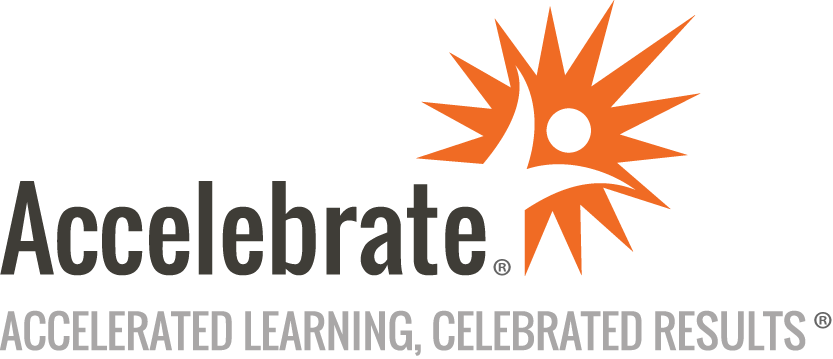 Introduction to Spring 5, Spring MVC, and Spring RESTCourse Number: SPRG-212
Duration: 5 daysOverviewThis Spring 5, Spring MVC, and Spring REST training teaches attendees how to build web applications and RESTful services using primarily Core Spring, but leveraging Spring Boot for dependency management and auto-configuration. This course covers building web applications with Spring MVC and services with Spring REST.PrerequisitesAll students must have working knowledge of Java programming, including use of inheritance, interfaces, and exceptions.MaterialsAll Spring 5 training attendees receive comprehensive courseware covering all subjects in the course.Software Needed on Each Student PCJDK 8 or later (required for Spring 5)IntelliJ IDEA, Eclipse with Spring Tools, or another IDE of your choiceTomcat 8 or later (or another servlet container, upon request)Related lab files that Accelebrate providesOther free software - please contact us if you have purchased this classObjectivesUnderstand the core principles of Spring, and of Dependency Injection (DI) / Inversion of ControlUse the Spring Core module and DI to configure and wire application objects (beans) togetherKnow the different types of metadata (XML, annotations/@Component, and Java Configuration/@Configuration), and how and when to use themUnderstand and use the complete capabilities of the Core module, such as lifecycle events, bean scopes, and the Spring APIUse Spring Boot to simplify dependency management and configurationUnderstand and use Boot’s auto-configurationCustomize Boot’s behavior with properties and in other waysWork with the ORM (Object-Relational Mapping) module to integrate Spring with technologies such as JPAUse Spring Data to automatically generate JPA-based repository classesUnderstand and use Spring’s transaction support, including the easy-to-use Java annotation supportBuild Web applications with Spring MVC, including configuration using Java config and Servlet 3 capabilitiesUnderstand REST, and use Spring REST to build RESTful servicesUse Ajax-based front ends with Spring RESTUse RestTemplate to create Java REST clientsOutlineIntroduction to Spring Overview of Spring Technology Motivation for Spring, Spring ArchitectureThe Spring Frameworkmaven and SpringSpring Introduction Declaring and Managing BeansApplicationContexts - The Spring ContainerXML and @Component/@Named ConfigDependencies and Dependency Injection (DI) Examining DependenciesDependency Inversion / Dependency Injection (DI)DI in Spring - XML and @AutowiredSpring Boot QuickstartConfiguration in Depth Java Based Configuration (@Configuration) Overview, @Configuration, @BeanDependency InjectionResolving DependenciesIntegrating Configuration Types XML and @Component Pros/Cons@Configuration Pros/ConsChoosing a Configuration StyleIntegrating with @Import and <import>Bean Scope and Lifecycle Singleton, Prototype, and Other ScopesConfiguring ScopeBean Lifecycle / CallbacksSpring Boot Overview Spring Boot OverviewSpring POMs with Boot ParentsSpring Boot StartersSpringApplication – Apps With main()CommandLineRunner and ApplicationRunnerWorking with Properties Boot Property FilesUsing Application PropertiesCustomizing Behavior with Boot PropertiesSpring Testing Testing and JUnit 5 Overview Writing Tests - Test Classes, asserts, Naming ConventionsRunning Tests - IDE, maven, ...Test Fixtures - setup and teardownSpring TestContext Framework OverviewConfigurationRunning TestsDatabase Access with Spring/Boot Overview of Spring/Boot database support DataSources, Boot Auto-Configuration, and Custom ConfigurationBoot - Embedded DatabaseUsing Spring/Boot with JPA Spring Boot Auto-Configuration and ScanningCustomizing the ConfigurationCreating a JPA Repository/DAO Bean - @PersistenceUnit, @PersistenceContextSpring Data Overview Overview and ArchitectureConfiguring Spring DataRepositories and JPA RepositoriesUsing CrudRepositoryUsing Spring Data Naming Conventions for QueryingCreating more Complex QueriesQuery Configuration[Optional] Configuration Without Boot Managing the EntityManager (EM)LocalContainerEntityManagerFactoryBean and Container-managed EMsJEE and JNDI Lookup of the EMConfiguration and Vendor AdaptorsSpring Transaction (TX) Management OverviewDeclarative TX Management (REQUIRED, etc.)TX Scope and PropagationConfiguration and Boot Auto-ConfigurationPointcut-based Configuration of TransactionsWeb Applications with Spring MVC Java EE OverviewSpring MVC Basics DispatcherServletspring-boot-starter-web and auto-configuration@Controller, @RequestMapping (Handlers)@RequestParam and Parameter BindingView ResolversController Details - @RequestParam, @PathVariableModel Data and @ModelAttributeMore Spring MVC Capabilities @ModelAttribute and Reference DataForms and Binding, Spring Form TagsSessions and @SessionAttributesValidation / JSR-303External Server Deployment"Classic" Spring MVC Configuration (without Boot)RESTful Services with Spring REST Overview and PrinciplesRequests and Responses - GET, POST, PUT, DELETESpring's REST API Spring support for REST (MVC-based)@RequestMapping/@PathVariable, @RequestBody, @ResponseBodyURI Templates and @PathVariableControllers with @RestControllerAjax OverviewGenerating JSON JSON OverviewJSON Representations for ResourcesMessage Converters[Optional] Generating XML JAXB and Jackson Message Converters for XMLJAXB / @XmlRootElementContent NegotiationJava Clients for RESTful Services Client Requirements and Spring's RestTemplategetForObject() / getForEntity()Other RestTemplate MethodsAccessing Headers / exchange()Common REST Patterns GET: ReadPOST: CreatePUT: UpdateDELETE: DeleteProgramming on server side, and client side (with RestTemplate)External Server DeploymentConclusion